С.К. ШарданФинансовыЙ МЕНЕДЖМЕНТМетодические указания по выполнению контрольной работыдля  обучающихся по направлению подготовки38.03.01 «Экономика»,направленность  «Финансы и кредит»Черкесск 2021г.СОДЕРЖАНИЕ:1 Общие положения по выполнению контрольной работыКонтрольная работа по курсу  «Финансовый менеджмент» предназначена для проверки степени усвоения студентами пройденного материала по данной дисциплине.Контрольная работа выполняется после прослушивания студентами лекционного курса по дисциплине и их самостоятельной работы с рекомендованной преподавателем учебной литературой. Контрольная работа должна показать, что ее автор освоил фундаментальные знания в области современного анализа финансовых проблем компании в рыночной среде.Учебным планом по курсу «Финансовый менеджмент» для направления подготовки 38.03.01 «Экономика», предусмотрено выполнение двух контрольных работ.Контрольная работа носит теоретико-практический характер и дает дополнительный опыт самостоятельной работы над выбранной темой, заключающийся в подборе необходимой литературы, письменном изложении материала на основе систематизации, обобщении, критическом анализе изученного материала и умении решения практических задач.Контрольная работа должна включать три теоретических вопроса,  задачу и список использованных источников. В случае необходимости отдельные графические объекты могут быть вынесены в приложения.Список информационных источников должен содержать не менее 7 наименований.Номер варианта контрольной работы устанавливается в соответствие с последней цифрой номера зачетной книжки.Контрольная работа содержит задания следующих типов:контрольные тесты, решение которых предусматривает выбор из предлагаемого набора ответов правильного варианта (вариантов);задачи, требующие финансовых вычислений и разработанные на основе фактических материалов из реальной экономической ситуации конкретных хозяйствующих субъектов.При выполнении заданий в виде контрольных тестов необходимо переписать условие задания, затем указать правильный ответ и дать краткое обоснование сделанного выбора. Обоснование должно быть четким и лаконичным, опираться на знание теории и практики инвестиций.Решение задач, требующих финансовых вычислений, должно содержать:условие задания;перечень вводимых условных обозначений;краткую запись исходных данных с их использованием;применяемые для расчета формулы;расчетную часть с пояснениями;ответ.В методических указаниях по курсу  «Финансовый менеджмент» представлены 10 вариантов контрольных работ. Номер варианта контрольной работы устанавливается в соответствии с последней цифрой номера зачетной книжки.Выполненная и оформленная в соответствие с требованиями кафедры «Финансы и кредит» контрольная работа сдается преподавателю для проверки.случае неверного решения контрольной работы студент должен подготовить и представить на кафедру повторную контрольную работу того варианта, который ему укажет преподаватель.Правильно выполненные контрольные работы является допуском к экзамену.2 Требования к оформлению контрольной работыТекст контрольной работы выполняется с использованием компьютерараспечатывается на одной стороне листа белой бумаги формата А4. Цвет шрифта должен быть черным, шрифт – Times New Roman, размер 14,межстрочный интервал - 1,5. Полужирный шрифт для выделения названий структурных элементов работы, отдельных слов не используется. Не разрешается использовать компьютерные возможности акцентирования внимания на отдельных терминах, положениях, формулах путем использования шрифтов разной гарнитуры.Номера страниц проставляют в середине нижнего поля листа, соблюдая сквозную нумерацию. Точка в номере страницы не ставится. Титульный лист включают в общую нумерацию страниц, но номер страницы не проставляется. Нумерация начинается со второй страницы — «Содержание».Каждое задание и другие структурные элементы работы — содержание, список использованных источников — начинаются с новой страницы.Формулы в контрольной работе выделяют из текста в отдельную строку. Выше и ниже каждой формулы должна быть оставлена одна свободная строка. Пояснение значений символов и числовых коэффициентов следует приводить непосредственно под формулой в той же последовательности, в которой они даны в формуле. Формулы нумеруются арабскими цифрами сквозной нумерацией по всей работе, при этом номер формулы указывается в круглых скобках в крайнем правом положении на строке. Формулы должны быть написаны с помощью редактора формул a .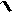 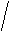 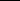 Таблицы располагаются непосредственно после текста, в котором они упоминаются впервые, или на следующей странице, нумеруются арабскими цифрами сквозной нумерацией по всей работе. Заголовок таблицы располагается по ширине страницы. Слово «Таблица», ее порядковый номер и название через тире помещают над таблицей слева без абзацного отступа.Точка в конце заголовка не ставится. После таблицы до следующего основного текста работы пропускают одну строку полуторного интервала.заключительной части контрольной работы необходимо привести список использованных источников, содержащий не менее 10-12 учебников,монографий и статей периодической печати.Список использованных источников должен содержать сведения об источниках, которые использовались при написании контрольной работы и приводятся в следующем порядке:федеральные конституционные законы и федеральные законы (в хронологической очередности - от последнего года принятия к предыдущему);нормативные правовые акты Президента Российской Федерации(в той же последовательности);	нормативные	правовые	акты	Правительства	РоссийскойФедерации (в той же очередности);прочие федеральные нормативные правовые акты;нормативные правовые акты субъектов Российской Федерации;муниципальные правовые акты;монографии, учебники, учебные пособия (в алфавитном порядке);авторефераты диссертаций (в алфавитном порядке);научные статьи (в алфавитном порядке);источники на иностранном языке;Интернет-источники.Источники нумеруются арабскими цифрами без точки и печатаются с абзацного отступа.Объем контрольной работы не должен превышать 12 страниц формата А4 (шрифт 14, полуторный интервал). Образец оформления титульного листа приведен далее.Варианты контрольной работы.Номер варианта определяется исходя из последней цифры номера зачетной книжкиВариант 11.Содержание финансового менеджмента и его место в системе управле-ния организацией.2.Внешняя экономическая среда и организационно - правовые формы ведения бизнеса.3.Базовые концепции финансового менеджмента.Отметить и обосновать правильный вариант ответа.Агентские отношения - это отношения: а) между принципалом и агентом,б) двух участников, один из которых передает другому свои функции, в) между владельцами капитала и менеджерами, г)между различными группами владельцев капитала.Принципал - это:а) менеджер фирмы,б) хозяин, от лица которого действует агент,в) собственник,г) акционер.Агентский конфликт создает ситуацию: а) финансового риска, б) предпринимательского риска, в) морального риска,г) диверсифицированного риска.Первичный конфликт интересов, связанный со структурой собственности, возникает между:а)  владельцами капитала и менеджерами,б) различными группами владельцев собственного капитала, в) владельцами заемного капитала и менеджерами, г) владельцами собственного и заемного капитала.Агентские затраты - это разница между:а) фактической оценкой и потенциальной ценностью компании, б) потенциальной ценностью и фактической оценкой компании,в) фактической и рыночной оценками компании,г) потенциальной ценностью и рыночной оценкой компании.Какие модели корпоративного управления стран с развитыми рынками капитала вы знаете?а) англо-американская, б) немецкая и японская,в) аутсайдерская и инсайдерская, г) пункты а) и б)Для «рыночной» финансовой системы (МВ5) характерно:а)максимизация рыночной оценки компании,б) множественность целей,в) руководство компанией через банковский контроль,г) концентрация собственности компании вокруг банков.Для «связанной» финансовой системы (К-В8) характерно: а) максимизация рыночной оценки компании, б)распыленность капитала, в) множественность целей, г) учет интересов акционеров.Аутсайдерская концепция финансового менеджмента базируется на:а) распыленности капитала и относительно слабом участии собственников в управлении иконтроле над денежными потоками,б) концентрации капитала и относительно слабом контроле собственников над денежнымипотоками.в) распыленности капитала и существовании прямых финансовых зависимостей междуконтрагентами,г) распыленности капитала и существовании прямых финансовых зависимостей междусобственниками.Для аутсайдерской концепции финансового менеджмента характерно: а) высокая доля облигационных займов в долгах компании, б) редкая смена кредиторов, в) низкая доля облигационных займов в долгах компании,г) высокая доля акций, находящихся у работников компании.Задача 1Расчет приростных затратПредприятие имеет следующие показателиПредполагается расширение объема продаж. Дополнительный объем реализации должен составить 20 штук, цена изделия не изменится. При этом предусмотрено увеличить расходы на рекламу на 10%. Задача 2Принятие управленческого решения по релевантным затратамПредприятие несколько лет назад купило материалы за 1000 руб. В данный момент у этого предприятия нет возможности продать эти материалы. Однако на предприятие поступил заказ на изделие, которое может быть изготовлено как раз из этого материала. Покупатель готов купить изделие по цене 2000 руб. Дополнительные затраты, связанные с переработкой материала в требуемое изделие, составляют 1500 руб. Следует ли принять заказ на изделие по цене 2000 руб.?Вариант 21.Информационное обеспечение финансового менеджмента.2.Факторные модели финансового анализа.Производственный и финансовый леверидж.Отметить и обосновать правильный вариант ответа.Концепция временной стоимости денег базируется на следующих основных понятиях: а) риск и инфляция, б) цена капитала и инфляция,в) цена капитала, риск и инфляция, г) цена капитала и риск.Сумма будущих денежных средств, приведенных с учетом определенной ставки процента к настоящему периоду времени называется:а) наращенной суммой,б) приведенной стоимостью денег, в) дисконтом, г) ставкой.Простой процент определяется по формуле:а) PV = PV(1 + r)n б) PV = FV (1-nd) в) FV = PV (1 + nr) г) PV = FV \(1 - nd)Декурсивный способ начисления процентов:а) проценты начисляются в конце каждого интервала начисления. б) проценты начисляются в начале каждого интервала начисления. в) проценты начисляются с применением учетной ставки г) проценты начисляются непрерывно.Дисконт по учету векселей, выданных покупателями продукции рассчитывается по формуле:а) D = Номинальная стоимость векселя - Сумма выплаты банком б) D = Сумма выплаты банком - Номинальная стоимость векселя в) D%= (Нв х n х d)/(100х365)г) п.п. а) и в)Поток платежей на вложенный капитал, имеющий четко ограниченный период начисления процентов и конечный срок возврата основной суммы называется:а) потоком пренумерандо, б) потоком постнумерандо,в) совокупным денежным потоком, г) дискретным денежным потоком.Для нахождения эквивалентных процентных ставок используют:а)	метод депозитной книжки.б) простые учетные ставки.в) простые и сложные процентные ставки, простые и сложные учетные ставки.г)  уравнения эквивалентности.Процент, который банк удерживает при учете или покупке векселей называется: а) процентной ставкой, б) нормой прибыли, в) дисконтом, г) доходностью.Процентная ставка рассчитывается:а) (FV-РV)/РV,б) (РV-FV)/РV,в)(FV - РV) / FV,г) (РV – FV) /FV .Приведенная стоимость денег - это:а) процесс приведения будущей стоимости денег к их настоящей стоимости путем изъятия из их будущей суммы соответствующей суммы процентов;.б) сумма будущих денежных средств, приведенных с учетом определенной ставки процента к настоящему периоду времени.в) сумма будущих денежных средств, приведенных с учетом определенной ставки процента к будущему периоду времени.г) дисконтированная стоимость денег.Задача 1Принятие управленческого решения с учетом альтернативных затратНа предприятие поступил заказ на производство изделия В. Для изготовления этого изделия на станке Х требуется 50 часов. Станок Х работает на полную мощность, выпуская изделие А, и единственный способ, при котором новый заказ может быть выполнен, - это сокращение выпуска изделия А. Однако это означает потерю выручки от продажи изделия А в сумме 100 руб. Новый заказ также связан с дополнительными затратами в 500 руб. Задача 2Методика дифференциации затратКомпания «Болт» выпускает детали. Анализируя данные по затратам производства, она столкнулась с проблемой дифференциации расходов на электроэнергию (см. табл). Произвести дифференциацию затрат по методам: максимальной и минимальной точки, графический, наименьших квадратовОбъем производства и расходы на электроэнергию компании «Болт»Вариант 3Стратегическое, долгосрочное и краткосрочное финансовое планирование.Бюджеты, их виды и роль в краткосрочном планировании.3.Методы	и	модели	прогнозирования	основных	финансовыхпоказателей.Отметить и обосновать правильный вариант ответа.Учетная ставка рассчитывается:а) (FV - РV) / РV,б) (РV - FV) / РV, в)(FV - РV) / FV, г)(РV - FV) / FV.Денежный поток, срок действия которого ограничен, называется: а) срочным, б) срочно-ограниченным, в)бессрочным,г)кумулятивным.Величина дисконтированных доходов рассчитывается по формуле:а) РV =   Рk  (1+ r)k;б) РV = Рk / (1 + r)k;в) PV = Рk / (1 + nr);г) РV =  	Рk / (1+r)kПроцесс, в котором заданы исходная сумма и ставка (процентная или учетная), называется:а) процессом наращения,б) процессом дисконтирования, в) процессом приведения, г) вопрос поставлен некорректно.Простая учетная ставка определяется по формуле:а) d = (FV –РV) / nFVб) d = (FV - РV) / nPVв) d = (РV - FV) / nРVг) d = (РV - FV) / nFVКомпаундинг - это:а) процесс приведения будущей стоимости денег к их настоящей стоимости путем изъятия из их будущей суммы соответствующей суммы процентов.б) увеличение суммы денежных средств за счет присоединения начисленных процентовв)процесс приведения настоящей стоимости денег к их будущей стоимости в определенном периоде путем присоединения к их первоначальной сумме начисленной суммы процентов. г) процесс дисконтирования стоимости денежных средств.Эффективная процентная ставка:а) позволяет сравнивать финансовые операции с различной частотой начислений,б) позволяет сравнивать финансовые операции с неодинаковьми процентными ставками, в) характеризует реальную эффективность операции, г) все вышеперечисленное.Процесс, в котором заданы ожидаемая в будущем к получению (возвращению) сумма и ставка, называется:а) процессом наращения,б) процессом дисконтирования,в) процессом приведения,г) вопрос поставлен некорректно.9.. Сложный процент - это:а) сумма дохода от предоставления капитала в долг.б) сумма дохода от предоставления капитала в долг или плата за пользование ссудным капиталом.в) сумма дохода, начисляемого к основной сумме капитала в каждом интервале, по которой дальнейшие расчеты платежей не осуществляются.г) сумма дохода, начисляемого в каждом интервале, которая не выплачивается, а присоединяется к основной сумме капитала и в последующем платежном периоде сама приносит доход.Сумма денежных потоков от операционной, инвестиционной и финансовой деятельности называется:а)потоком пренумерандо, б)потоком постнумерандо, в) дискретным денежным потоком,г)совокупным денежным потоком.Задача 1Расчет себестоимости и прибыли методом прямых затрат и методом полных затрат«Каскад» производит один вид продукции, который характеризуется следующими данными.На начало января запасы готовой продукции на складе отсутствовали. Задача 2Расчет точки безубыточности, целевого объема продаж, запаса финансовойпрочности, операционного левериджаПредприятие ООО «Зенит» имеет следующие показатели.Вариант 41.Временная стоимость денег.2.Денежные потоки и методы их оценки.3.Методы оценки основных финансовых активов.Отметить и обосновать правильный вариант ответа.Денежный поток с равными поступлениями в течение ограниченного промежутка времени называется:а) потоком пренумерандо, б) потоком постнумерандо, в) аннуитетом,г) совокупньм денежным потоком.Формула И. Фишера имеет вид:а) r  = r +  + r б) (1 + r  ) = (1 + r)(1 +  )в) FV  = РV(1 + r)(1 +  )	.г) r  = (1 + r)(1 +  )Определение текущего эквивалента денежных средств, ожидаемых к получению в определенный момент в будущем - это:а) процесс наращения,б) процесс дисконтирования, в) процесс бюджетирования, г) процесс моделирования.Дисконт - это:а) доход, полученный по учетной ставке,б) сумма дохода от предоставления капитала в долг, в) плата за пользование ссудным капиталом,г) плата, взимая банками за авансирование денежных средств.Процентные ставки, используемые в процессе оценки стоимости денег во времени называются:а) ставками наращения и приведения,б) ставками наращения и дисконтирования,в) эффективными и базовыми процентными ставками,г) фиксированными и плавающими процентными ставками.Процентные ставки, используемые для обеспечения определенной годовой суммы процента, называются:а) ставками наращения и дисконтирования,б) эффективными и базовыми процентными ставками, в) эффективными и периодическими,г) фиксированными и плавающими процентными ставками.Период начисления - это:а)	общий	период	времени,	в	течение	которого	осуществляется	процесс	наращениястоимости денежных средств,б) общий период времени, в течение которого осуществляется процесс дисконтированиястоимости денежных средств,в) обусловленный конкретный временной срок, в рамках которого рассчитывается суммапроцента по установленной ставке,г) общий период времени, в течение которого осуществляется процесс наращения илидисконтирования стоимости денежных средств.Номинальная ставка процентов - это:а) годовая ставка, по которой определяется величина ставки процентов, применяемая накаждом интервале начисления,б) годовая ставка процентов,в) годовая ставка процентов, используемая для сравнительного анализа эффективностифинансовых контрактов,г) годовая сумма процента.Будущая стоимость потока постнумерандо рассчитывается по формуле:а) FVpst =б) FVpst =в) FVpst =г) FVpst =Ck  (1+ r) n-k;Ck  (1+ r) nCk  (1+ r) kCk  (1+ r) k-1Будущая стоимость потока пренумерандо рассчитывается по формуле:а) FVpre =б) FVpre =в) FVpre =г) FVpre =Ck  (1+ r) n-k;Ck  (1+ r) nCk  (1+ r) kCk  (1+ r) k-1Задача 1Анализ ассортиментной политикиПредприятие производит и реализует шампуни трех наименований: «Яблоко», «Абрикос» и «Цветочный». На основе бюджета финансовый менеджер подготовил следующую информацию.Выручка и затраты предприятия согласно бюджетаОпределить точки безубыточности для каждого из шампуней.Задача 2Принятие краткосрочного решения о ценеПредприятие изготавливает электроплиты и продает их оптом по цене 12000 руб. за ед. Информация о затратах предприятия в расчете на единицу продукции приведена в таблице.Предприятие получает предложение подписать контракт на производство дополнительной партии электроплит (20 ед.) по цене 8500 руб. Стоит ли руководству предприятия принимать поступившее предложение?Вариант 5Роль амортизационной политики в обновление основного капиталаПолитика управления внеоборотными активамиПолитика управления оборотными активами организации Заключение Список использованных источниковОтметить и обосновать правильный вариант ответа.Какая из следующих моделей применима для оценки финансовых активов, имеющихумеренный стабильный темп роста денежных доходов?а) модель Ринга.б) модель Гордона.в) модель Инвуда.г) модель Хоскальда.Модель оценки стоимости акций со стабильным уровнем дивиденда можно представить следующей формулой:Модель оценки стоимости акций построена на следующих исходных показателях:а) сумма дивидендов, ожидаемая курсовая стоимость акции в конце периода ее реализации,ожидаемая нормадоходности.б) сумма дивидендов, предполагаемая к получению;ожидаемая курсовая стоимость акции в конце периода ее реализации; ожидаемая норма доходности.в) сумма дивидендов, предполагаемая к получению;ожидаемая курсовая стоимость акции в конце периода ее реализации; ожидаемая норма доходности; число периодов использования акции. г) все перечисленное выше.Основными характеристиками финансового актива являются: а) цена и стоимость, б) доходность, в) риск,г) все вышеперечисленное.Финансовому активу присущи:а) объявленная текущая рыночная стоимость,б) теоретическая стоимость,в) абсолютная стоимость,г) пункты а) и б).Если рыночная цена выше внутренней стоимости финансового актива, то с позиции конкретного инвестора это значит:а) актив продается по завышенной цене, б) актив продается по заниженной цене,в) спекулятивные операции с активом нецелесообразны, г) все вышеперечисленное.Если рыночная цена ниже внутренней стоимости финансового актива, то с позиции конкретного инвестора это значит:а) актив продается по завышенной цене, б) актив продается по заниженной цене,в) спекулятивные операции с активом нецелесообразны, г) все вышеперечисленное.Если рыночная цена равна внутренней стоимости финансового актива, то с позицииконкретного инвестора это значит:а) актив продается по завышенной цене,б) актив продается по заниженной цене,в) спекулятивные операции с активом нецелесообразны, г) все вышеперечисленное.Стоимость - это:а) расчетный показатель,б) декларированный показатель,в) объявленный показатель,г) статистический показатель.Различие между стоимостью и ценой финансового актива заключается в следующем: а) стоимость первична, а цена вторична, б) стоимость вторична, а цена первична,в) цена однозначна, а стоимость многозначна, г) пункты а) и в).Задача 1Принятие долгосрочного решения о ценеОсновным видом деятельности автотранспортного предприятия (АТП) является перевозка жителей города микроавтобусами. Стоимость одного такого автобуса составляет 300 тыс. руб., и рассчитан он на пробег 200 тыс. км. Расход топлива, в среднем, равен 20 л на 100 км пробега, стоимость топлива составляет 10 руб./л.Через каждые 50 тыс. км пробега необходима замена колес (6 колес по 2000 руб.), а через 100 тыс. км пробега – замена двигателя (его стоимость составляет 30 тыс. руб.). Допустим, что никаких других расходов АТП не несет.Вместимость автобуса – 15 пассажиров, каждый пассажир в среднем проезжает 10 км. Перед руководством АТП стоит задача рассчитать долгосрочный нижний предел цены одного билета, если пробег автобусов не превысит:50 тыс. км.;100 тыс. км.;200 тыс. км.Задача 2Анализ оборотных активов предприятия Предприятие имеет следующие показателиОценить динамику удельного веса каждого вида оборотных активов в общей массеРассмотреть оборачиваемость отдельных видов оборотных активовРассчитать операционный и финансовый циклВариант 61.Управление инвестициями, сущность инвестиционных решений.2.Оценка эффективности и риска инвестиционных проектов.3.Принципы и методы формирование бюджета капиталовложений.Отметить и обосновать правильный вариант ответа.1. Последователи технократической теории считают, что:а) любая ценная бумага имеет внутренне присущую ей ценность, которая может бытьколичественно оценена как дисконтированная стоимость будущих поступлений,б) любая ценная бумага имеет внутренне присущую ей ценность, которая может бытьколичественно оценена как наращенная стоимость будущих поступлений,в) для определения текущей внутренней стоимости достаточно знать лишь динамику егоцены в прошлом,г) текущие  цены финансовых активов гибко отражают всю информацию о них как впрошлом, так и в будущем.2. Последователи теории «ходьбы наугад» считают, что:а) любая ценная бумага имеет внутренне присущую ей ценность, которая может бытьколичественно оценена как наращенная стоимость будущих поступлений,б) для определения текущей внутренней стоимости достаточно знать лишь динамику егоцены в прошлом,в) текущие цены финансовых активов гибко отражают всю информацию о них как в прошлом, так и в будущем.г) любая ценная бумага имеет внутренне присущую ей ценность, которая может быть количественно оценена как дисконтированная стоимость будущих поступлений.Оценка теоретической стоимости финансового актива зависит от следующих параметров: а) ожидаемых денежных поступлений, б) горизонта прогнозирования, в) нормы прибыли, г) все вышеперечисленное.Приемлемая норма прибыли устанавливается следующими способами:а) в размере процентной ставки по банковским депозитам, б) r = rb + rrв) r = rsb + rrг) все вышеперечисленное.По сроку действия облигации подразделяются на: а) краткосрочные, среднесрочные и долгосрочные, б) краткосрочные, долгосрочные и бессрочные,в) краткосрочные, среднесрочные, долгосрочные и бессрочные, г) среднесрочные, долгосрочные и бессрочные.По способам выплаты дохода различают облигации с:а) купонной выплатой дохода,б) оплатой по выбору,в) смешанного типа,г) все вышеперечисленное.Конверсионная стоимость облигации - это:а) расчетный	показатель, характеризующий стоимость облигации на момент выкупа,б) расчетный	показатель,	характеризующий стоимость облигации, в условиях эмиссиикоторой предусмотрена возможность конвертации ее в обыкновенные акции,в)	расчетный	показатель,	характеризующий	стоимость	облигации,	котораяконвертируется в привилегированные акции,г) стоимость напечатанная на самой облигации.Денежный поток при оценке безотзывных облигаций с постоянным доходом складывается из:а) доходов по годам,б) одинаковых денежных поступлений по годам,в) одинаковых денежных поступлений по годам и нарицательной стоимости облигации, г) денежных поступлений по годам и нарицательной стоимости облигации.Если рыночная норма прибыли превосходит фиксированную купонную ставку, облигация продается:а) со скидкой, б) с премией,в) по цене ниже номинала, г) пункты а) и в).Отзывная облигация отличается от безотзывной:а) наличием выкупной цены,б) сроком досрочного погашения,в) наличием выкупной цены и сроком защиты от досрочного погашения, г) наличием рыночной цены и сроком досрочного погашения.Задача 1Расчет объема заказа, числа заказов в год, продолжительности цикла заказа Предприятие по реализации покрышек предполагает продать в будущем году приблизительно 10 тыс. единиц определенной модели шин. Годовая стоимость хранения — 400 руб. за шину, стоимость заказа 3 тыс. руб. Предприятие работает 288 дней в году.Каков экономичный размер заказа?Сколько раз в год следует возобновлять заказ? Какова продолжительность цикла заказа? Задача 2Расчет  оптимального  количества  и  общих  годовых  расходов  на  заказы  ихранение запасовПредприятие занимается сборкой телевизоров и ежегодно закупает 4000 кинескопов по 3 тыс. руб. за штуку. Стоимость заказа 1 тыс. руб., а годовая стоимость хранения составляет 20% от закупочной цены. Рассчитайте оптимальное количество и общие годовые расходы на заказы и хранение запасов.Вариант 7Понятие и механизм образования дебиторской задолженностиФормирование кредитной политики (по отношению к дебиторам)Методы инкассации и рефинансирования дебиторской задолженности Отметить и обосновать правильный вариант ответа.Финансовый риск- это:а) риск, присущий отдельным финансовым операциям предприятия, или отдельным финансовым инструментам.б) вероятность возникновения убытков или неполучения доходов по сравнению с прогнозируемым вариантом.в) совокупность специфических видов риска, генерируемых неопределенностью внутренних и внешних условий осуществления финансовой деятельности предприятия. г) совокупность специфических видов риска.Рисковость той или иной ценной бумаги зависит от: а) инвестиционной политики эмитента, б) финансовой солидности и известности эмитента,в) вида бизнеса, в который вложены основные ресурсы эмитента, г) все вышеперечисленное.3.Цель инвестиционного портфеля заключается: а) в максимизации доходности, б) в минимизации риска,в) в возможности получения приемлемого значения комбинации «доходность / риск», г) все вышеперечисленное.Чему равен коэффициент «бета» по инвестиционному портфелю, целиком состоящему из облигаций, выпущенных разными предприятиями?а) 1,0 б) 0,5 в) 0г) от 0,5 до 2,0Ожидаемая доходность портфеля представляет собой:а) взвешенную среднюю ожидаемых доходностей его компонентов, б) предельную среднюю ожидаемых доходностей его компонентов,в) среднюю арифметическую ожидаемых доходностей его компонентов, г) среднюю геометрическую ожидаемых доходностей его компонентов.6.Рост бэта-коэффициента в динамике означает: а) снижение риска ценной бумаги, б) увеличение риска ценной бумаги,в) среднюю степень риска ценной бумаги, г) безрисковость ценной бумаги.Общий риск портфеля включает в себя: а) диверсифицируемый риск, б) недиверсифицируемый риск,в) несистематический и систематический риски, г) рыночный риск.Бэта-коэффициент показывает:а) изменчивость доходности акции по отношению к доходности на рынке в среднем, б) изменчивость доходности акции по отношению к облигации, в) среднюю рыночную доходность акции, г) ожидаемую доходность акции.Хеджирование инвестиционного портфеля может осуществляться путем включения в него:а) акций с отрицательным коэффициентом «бета». б) акций с положительным коэффициентом «бета». в) вопрос поставлен не корректно.Бэта-коэффициент портфеля представляет собой:а) взвешенное среднее значений бета - коэффициентов включенных в портфель, б) предельное среднее значение бета - коэффициентов включенных в портфель, в) среднюю арифметическую бета - коэффициентов включенных в портфель, г) сумму бета - коэффициентов включенных в портфель.Задача 1Предприятие предполагает приобрести технологическое оборудование стоимостью 42 000 млн. руб. срок эксплуатации оборудования – пять лет; амортизационные отчисления на оборудование производятся по методу прямолинейной амортизации в размере 18%. Выручка от реализации продукции, выпущенной на данном оборудовании, должна составить 21000 млн. руб., 22820 млн. руб., 25200 млн. руб., 21200 млн. руб.Текущие расходы по годам в первый год эксплуатации составят 10500 млн.руб.	ежегодно	они	увеличиваются	на	4,5%.	Ставка	налога	на	прибыльсоставляет  20%  и  ставка  дисконта  –  12%.  Рассчитайте  поток  денежныхпоступлений  и  показатель  чистого  дисконтированного  денежного  потока.Сделайте выводы.Задача 2Оборачиваемость дебиторской задолженности — 10 дней;средний однодневный платеж дебиторов — 12 тыс. руб. Оборачиваемость кредиторской задолженности — 15 дней; средний однодневный платеж кредиторам — 10 тыс. руб.Рассчитать платежи дебиторов и кредиторам в течение месяца и состояние денежных средств на те даты месяца, когда оно меняется.Проверить итоговый результат расчетов по формуле, применимой в данной ситуации.Вариант 8Понятие и классификация денежных потоковОценка потребности в денежных средствахМетоды управления остатком денежных средств организации Отметить и обосновать правильный вариант ответа.Реальные (прямые) инвестиции - это:а) любое вложение денежных средств в реальные активы.б) любое вложение денежных средств в оборотные активы, связанное с производством товаров и услуг для извлечения прибыли.в) любое вложение денежных средств в реальные активы, связанное с производством товаров и услуг для извлечения прибыли.г) любое вложение денежных средств в основные фонды непроизводственного назначения.Объектами инвестиционной деятельности являются:а) имущественные права, ценные бумаги, целевые денежные вклады, научно-техническая продукция.б) создаваемые и модернизируемые основные средства.в) права на интеллектуальную собственность и другие объекты собственности.г) все перечисленное выше.Субъектами инвестиционной деятельности являются:а) инвесторы, заказчики, исполнители работ, поставщики, банки.б) инвесторы, исполнители работ, пользователи объектов инвестиционной деятельности, поставщики, страховые организации.в) инвесторы, заказчики, исполнители работ, поставщики и различные предпринимательские организации.г) инвесторы, заказчики, исполнители работ, пользователи объектов инвестиционной деятельности, поставщики и различные предпринимательские организации.В качестве инвестора могут выступать:а) физические и юридические лица, в том числе и иностранные.б) государственные органы и органы местного самоуправления.в) создаваемые на основе договора о совместной деятельности и не имеющие статуса юридического лица объединения юридических лиц. г) все перечисленное выше.Управление инвестициями включает в себя:а) управление инвестиционной деятельностью на государственном уровне.б) управление отдельными инвестиционными проектами и инвестиционной деятельностью отдельного хозяйствующего субъекта.в)управление инвестиционной деятельностью на государственном уровне и отдельного хозяйствующего субъекта.г) управление инвестиционной деятельностью на государственном уровне и отдельного хозяйствующего субъекта, а также управление отдельными инвестиционными проектами.Источниками осуществления инвестиционной деятельности являются: а) собственные, заемные и привлеченные финансовые средства инвестора.б) заемные и привлеченные финансовые средства инвестора, денежные средства централизованных инвестиционных фондов.в) собственные, заемные и привлеченные финансовые средства инвестора, денежные средства инвестиционных фондов и бюджетные ассигнования.г) собственные, заемные и привлеченные финансовые средства инвестора, бюджетные ассигнования.Формы финансирования инвестиций:а) самофинансирование.б) самофинансирование, кредитное и долевое финансирование.в) самофинансирование и долевое финансирование.г) кредитное и долевое финансирование.Формы реального инвестирования:а) новое строительство, реконструкция и техническое перевооружение, расширение предприятия.б) приобретение основных средств и нематериальных активов, предприятий.в) приобретение внеоборотных активов, новое строительство, реконструкция и техническое перевооружение.г) новое строительство/реконструкция и техническое перевооружение, расширение предприятия, приобретение нематериальных активов и предприятий.Инвестиционный проект - это:а) обоснование экономической целесообразности капитальных вложений.б) обоснование экономической целесообразности, объема и сроков осуществления капитальных вложений, а также описание практических действий по осуществлению инвестиций.в) бизнес-план предприятия.г) необходимая проектно-сметная документация и бизнес-план предприятия.Основными показателями эффективности инвестиционных проектов в РФ являются:а) чистый дисконтированный доход, внутренняя норма доходности, индекс доходности и срок окупаемости.б) чистый дисконтированный доход, норма рентабельности инвестиций, индекс рентабельности и срок окупаемости.в) чистый приведенный эффект, внутренняя норма доходности, индекс доходности и срок окупаемости.г)чистый дисконтированный доход, внутренняя норма доходности, индекс рентабельности и срок окупаемости.Задача 1Предприятию предложено инвестировать 200 млн. руб. на срок четыре года в инвестиционный проект. По истечении этого времени оно получит дополнительные средства в размере 80 млн. руб. принимать предприятию предложение, если альтернативой является депонирование денег в банк из расчета 14% годовых? Сделайте обоснованные выводы.Задача 2Средний однодневный платеж дебиторов в течение квартала равен 18 тыс. руб.; средний однодневный платеж кредиторам в течение квартала равен 19 тыс. руб. Оборачиваемость дебиторской задолженности — 48 дней; оборачиваемость кредиторской задолженности — 44 дня.Определить изменение денежных средств на конец квартала.Принять решение об отсутствии или наличии необходимости изменения условий расчетов с дебиторами или кредиторами. Если необходимость есть,определить, какие изменения были бы целесообразны для предприятия.Вариант 9Задачи и механизмы антикризисного управленияМетоды диагностики и прогнозирования финансовой несостоятельности(банкротства)Основные тенденции развития антикризисного финансового управления.Отметить и обосновать правильный вариант ответа.Цена капитала - это:а)общая сумма средств, которую необходимо уплатить за использование объема финансовых ресурсов.б) относительная величина затрат по обслуживанию элементов капитала.в)общая сумма средств, которую необходимо уплатить за использование объема финансовых ресурсов, выраженная в процентах к этому объему. г) текущая стоимость капитала.Концепция цены капитала:а)исчисляет проценты, которые нужно уплатить владельцам финансовых ресурсов.б)характеризует ту норму рентабельности инвестированного капитала, которую должно обеспечивать предприятие, чтобы уменьшить свою рыночную стоимость.в)характеризует уровень рентабельности инвестированного капитала, необходимого для обеспечения высокой рыночной стоимости предприятия.г)исчисляет проценты, которые нужно уплатить владельцам финансовых ресурсов, и характеризует уровень рентабельности инвестированного капитала, необходимого для обеспечения высокой рыночной стоимости предприятия.Структура капитала - это:а) соотношение между различными краткосрочными и долгосрочными источниками.б) соотношение только между долгосрочными источниками финансирования.в) соотношение только между краткосрочными источниками финансирования.г) соотношение между краткосрочными и долгосрочными заемными средствами.Оптимальная структура капитала - это:а)соотношение собственного и заемного капитала, которое учитывается при принятии инвестиционных решений.б)соотношение собственного и заемного капитала, которое учитывается при принятии инвестиционных и финансовых решений.в)соотношение между собственным и заемным капиталом, обеспечивающее оптимальное сочетание риска и доходности.г)соотношение между собственным и заемным капиталом, обеспечивающее оптимальное сочетание риска и доходности, а также максимизации цены акции (или рыночной стоимости всего капитала).Цель управления структурой капитала –а)минимизировать затраты по привлечению долгосрочных источников финансирования.б) оценить коммерческий риск присущий используемым реальным активам.в)оценить необходимость сохранения финансовой гибкости.г) минимизировать затраты по привлечению краткосрочных источников финансирования.Основные источники капитала:а) заемный капитал, акционерный капитал, нераспределенная прибыль.б)заемный капитал, собственный капитал, нераспределенная прибыль.в)привлеченный капитал, заемный капитал, акционерный капитал, нераспределенная прибыль.г) заемный капитал, акционерный капитал, отложенная прибыль.Цена долгосрочных ссуд банка определяется с учетом: а) вида используемых процентных ставок.б) разработанной схемы начисления процентов.в) разработанной схемы погашения долгосрочной задолженности. г) налога на прибыль.Элементами заемного капитала предприятия являются:а) долгосрочные и краткосрочные ссуды банка, облигации и акции, выпущенные предприятием.б) долгосрочные ссуды банка, облигации и акции, выпущенные предприятием.в) долгосрочные ссуды банка и облигации, выпущенные предприятием.г) долгосрочные и краткосрочные ссуды банка и облигации, выпущенные предприятием.Цена акционерного капитала определяется с использованием следующих методик: а) оценки доходности финансовых активов (САРМ).б) дисконтированного денежного потока (модель Гордона). в) моделей Гордона и САРМ.г) доходности облигации фирмы плюс премия за рискМодель оценки доходности финансовых активов (САРМ) предполагает, что цена акционерного капитала рассчитывается по формуле:Задача 1Предприятие внедряет новую технологию сварочного производства. Стоимость новой технологической линии и вспомогательного оборудования составляет 12 млн. у. е. Срок эксплуатации — 10 лет. Выручка от реализации проекта, текущие расходы и потоки платежей представлены в нижеприведенной таблице. Сложившееся финансовое положение пред-приятия таково, что "цена" авансированного капитала (коэффициентадисконтирования) составляет 10% в год. Целесообразен ли данный проект? В качестве критерия оценки проекта использовать показатель чистой дисконтированной стоимости.Расчет текущей стоимости проектаЗадача 2Имеются три предприятия с балансовыми и расчетными показателями (тыс.руб.), приведенными в следующей таблице:Оценить соответствие структуры активов и пассивов, определив необходимые изменения собственного капитала или долгосрочных обязательств.Не пользуясь прямым расчетом, определить, на каком предприятии нормальный и фактический коэффициенты общей ликвидности будут одинаковы. Назвать признаки, по которым это можно сделать.По остальным предприятиям тем же способом определить, какой коэффициент общей ликвидности будет выше — фактический или нормальный.Проверить ответы на вопросы 2 и 3 расчетом.Вариант 101.Понятие цены и структуры капитала.2.Средневзвешенная и предельная цена капитала. Теории структуры капитала.3.Влияние структуры капитала на стоимость бизнеса.Отметить и обосновать правильный вариант ответа.Разница между экономической рентабельностью активов и средней расчетной ставкой процента по заемным средствам - это:а) плечо рычага, б) интеграл, в) дифференциал,г) ставка налогообложения.Отношение постоянных затрат к результату от реализации после возмещения переменных затрат в относительном выражении - это:а) производственный рычаг, б) точка безубыточности, в) порог рентабельности,г) запас финансовой прочности.Порог рентабельности равен _____________ постоянных затрат и результата от реализации после возмещения переменных затрат в относительном выражении:а) сумме,б) разности,в) произведению, г) частному.Плечо финансового рычага - это соотношение между:а) финансовыми издержками по кредитам и общей суммой заемных средств; б) заемными и собственными средствами предприятия; в) собственными и заемными средствами предприятия,г) фактическими финансовыми издержками по всем кредитам за анализируемый период и общей суммой заемных средств.5.	В	случае	оценки	производственного	левериджа	под	безубыточной	деятельностьюпонимается деятельность обеспечивающая получение:а) валового дохода,б) валовой прибыли,в) чистой прибыли,г) прибыли до налогообложения.Составляющими эффекта финансового рычага в европейском подходе являются:а) разница между экономической рентабельностью и процентом по заемному капиталу.б) разница между экономической рентабельностью и средней расчетной ставкой процента по заемному капиталу; соотношение заемных и собственных средств; ставка налога на прибыль.в) ставка налога на прибыль; разница между экономической рентабельностью и средней расчетной ставкой процента по заемному капиталу. г) дифференциал и экономическая рентабельность.При наращивании оборота:а)коэффициент трансформации и коммерческая маржа возрастают,б) коэффициент трансформации увеличивается, а коммерческая маржа снижается,в) коэффициент трансформации и коммерческая маржа уменьшаются,г) коэффициент трансформации уменьшается, а коммерческая маржа растет.Финансовый рычаг измеряется как:а) отношение заемного капитала к собственному; б) отношение заемного капитала к валюте баланса; в) отношение собственного капитала к заемному,г) отношение собственного капитала к привлеченному.Разумный финансовый менеджер не станет увеличивать любой ценой плечо рычага, а будет регулировать его в зависимости от:а) разницы между договорной ставкой и нормативом, б) экономической рентабельности,в) средней расчетной ставки процента по заемным средствам, г) дифференциала.Наращивание предприятием заемных средств:а) ведет к снижению дифференциала,б) ведет к росту дифференциала,в) не меняет величину дифференциала,г) уменьшает среднюю расчетную ставку процента.Задача 1Рассчитайте	значение	внутренней	нормы	доходности	для	проекта,рассчитанного на 3 года, требующего инвестиций в размере 8 млн. руб. иимеющего предполагаемые денежные поступления в размере 4 млн. руб., 5млн. руб., 7 млн. руб. Для реализации данного проекта фирма используетзаемные средства по «цене» 12% в год. Примите решение по данному поводу.Задача 2Предприятие имеет следующие исходные данные (тыс. руб.):Ликвидные активы — 1500том числе запасы — 700.Собственные оборотные средства — 750.Краткосрочная задолженность — 800.Выручка от продаж — 8000.Прибыль от продаж — 500.Средние остатки задолженности покупателей — 900.Определить:Показатели кредитоспособности (в пределах исходных данных).Денежный поток, обеспечиваемый выручкой от продаж.УЧЕБНО-МЕТОДИЧЕСКОЕ И ИНФОРМАЦИОННОЕ ОБЕСПЕЧЕНИЕ УЧЕБНОЙ ДИСЦИПЛИНЫ 1.Общие положения по выполнению контрольной работы32.Требования к оформлению контрольной работы43.Варианты контрольной работы.144.ПРОЦЕДУРА ЗАЩИТЫ КОНТРОЛЬНОЙ РАБОТЫ155.РЕКОМЕНДУЕМАЯ ЛИТЕРАТУРА166.ТРЕБОВАНИЯ ПО ОФОРМЛЕНИЮ КОНТРОЛЬНОЙ РАБОТЫ18ПРИЛОЖЕНИЕПРИЛОЖЕНИЕ26Наименование показателяНаименование показателяНаименование показателяЗначениеВыручка от продаж, тыс. руб.:Выручка от продаж, тыс. руб.:Выручка от продаж, тыс. руб.:100объем реализации, шт.объем реализации, шт.объем реализации, шт.100цена за единицу, тыс. руб.цена за единицу, тыс. руб.цена за единицу, тыс. руб.1Затраты - всего, тыс. руб.:Затраты - всего, тыс. руб.:Затраты - всего, тыс. руб.:30в том числе:суммарные переменные затратысуммарные переменные затратысуммарные переменные затраты15заработная плата (постоянная часть)заработная плата (постоянная часть)заработная плата (постоянная часть)10расходы на рекламурасходы на рекламурасходы на рекламу5МесяцОбъем производства, шт.Расходы на электроэнергию, руб.Январь103750Февраль83500Март103700Апрель113750Май123800Июнь93430Июль83350Август73350Сентябрь83420Октябрь103700Ноябрь123800Декабрь133860Всего11843410Наименование показателяНаименование показателяНаименование показателяЗначениеЗначениеЗначениеЦена за единицу продукции (без НДС), тыс. руб.Цена за единицу продукции (без НДС), тыс. руб.Цена за единицу продукции (без НДС), тыс. руб.Цена за единицу продукции (без НДС), тыс. руб.1111Переменные затраты на единицу продукции, тыс. руб.Переменные затраты на единицу продукции, тыс. руб.Переменные затраты на единицу продукции, тыс. руб.Переменные затраты на единицу продукции, тыс. руб.Переменные затраты на единицу продукции, тыс. руб.Переменные затраты на единицу продукции, тыс. руб.88Постоянные производственные затраты за месяц, тыс. руб.Постоянные производственные затраты за месяц, тыс. руб.Постоянные производственные затраты за месяц, тыс. руб.Постоянные производственные затраты за месяц, тыс. руб.Постоянные производственные затраты за месяц, тыс. руб.Постоянные производственные затраты за месяц, тыс. руб.240240Управленческие и коммерческие расходы в месяц, тыс. руб.Управленческие и коммерческие расходы в месяц, тыс. руб.Управленческие и коммерческие расходы в месяц, тыс. руб.Управленческие и коммерческие расходы в месяц, тыс. руб.Управленческие и коммерческие расходы в месяц, тыс. руб.Управленческие и коммерческие расходы в месяц, тыс. руб.100100Объем производства и реализации готовой продукцииОбъем производства и реализации готовой продукцииОбъем производства и реализации готовой продукцииОбъем производства и реализации готовой продукцииОбъем производства и реализации готовой продукцииОбъем производства и реализации готовой продукцииОбъем производства и реализации готовой продукцииОбъем производства и реализации готовой продукцииНаименованиеЯнварьФевральМартАпрельМайИюньпоказателя / МесяцОбъем продаж, шт.140130160150160160Объем производства,150150150150170130шт.Наименование показателяВсего, руб.На единицуПроцент отпродукции, руб.продаж1.Выручка (2 000 ед.)100 00050100%2.Переменные затраты(20 000)(10)20%3.Маржинальная прибыль80 0004080%4.Постоянные затраты(64 000)5.Прибыльдовыплаты16 000процентов и налоговпроцентов и налоговпроцентов и налоговНаименование показателя«Яблоко»«Абрикос»«Цветочный»ВсегоВыручка, руб.3006001001000Процентный состав выручки, %30%60%10%100%Доля переменных затрат в выручке,80%70%52%%(240)(420)(52)(712)Переменные затраты, руб.6018048288Маржинальная прибыль, руб.20%30%48%28,8%Коэффициент маржинальнойприбыли, %Постоянные затраты, руб.(180)Прибыль до выплаты процентов и108налогов, руб.Наименование показателяНаименование показателяЗначение, руб.Прямые материальные затратыПрямые материальные затраты20002000Прямые затраты на рабочую силуПрямые затраты на рабочую силу30003000Переменные косвенные затратыПеременные косвенные затраты10001000Постоянные косвенные затратыПостоянные косвенные затраты25002500Издержки обращения (переменные)Издержки обращения (переменные)500500Издержки обращения (постоянные)Издержки обращения (постоянные)250250Итого92509250а) Va = а) Va = DtDtDtа) Va = а) Va = (1(1(1 r)t r)t r)t r)t r)t(1(1(1 r)t r)t r)t r)t r)tб) Va = [б) Va = [б) Va = [б) Va = [DtDt]  [Vk]]б) Va = [б) Va = [б) Va = [б) Va = [ r)t r)t r)t r)t]  [ r) n]](1(1(1(1 r)t r)t r)t r)t(1(1(1 r) nв) Va = в) Va = в) Va = DtDtDtв) Va = в) Va = в) Va = rDnг) Va =D1D1D1D1D2D2...Dnг) Va =(1(1 r) 2 r) 2 r) 2...(1(1 r) n(1  r)(1  r)(1  r)(1  r)(1  r)(1  r)(1  r)(1(1 r) 2 r) 2 r) 2(1(1 r) n№Оборотные активыГодИзме-п/п200520062007нениев тыс. руб.в тыс.в тыс. руб.руб..1Денежные средства8426324260492Краткосрочные финансовыевложения2380924304449503Дебиторская задолженность78783735561600434Запасы1602682379292378455Итого271286339031448887а) Koa  r fа) Koa  r fа) Koa  r fа) Koa  r fа) Koa  r f i (rm   r f ) i (rm   r f ) i (rm   r f ) i (rm   r f )б) Koa  (б) Koa  (б) Koa  (б) Koa  (Д1)  g)  gб) Koa  (б) Koa  (б) Koa  (б) Koa  ()  g)  gЦоаЦоаЦоаЦоав) Koa в) Koa Д1Д1в) Koa в) Koa (r  g)(r  g)(r  g)(r  g)(r  g)г) Koa Д1Д1Д1 gг) Koa Цоа(1  f )Цоа(1  f )Цоа(1  f )Цоа(1  f )Цоа(1  f )Цоа(1  f ) gПотоки платежей,ДисконтирующийЗначения при r = 10%Годтыс. у. е.множительГодтыс. у. е.множительТекущая стоимость, РV1/(1 + г)nТекущая стоимость, РV1/(1 + г)n1234(2*3)12345678910РV =ПоказателиПоказателиПредприятияПредприятия1231.Внеоборотные активы10 00010 00010 0002.Оборотные активы15 0008 0005 000В т.ч. необходимые запасыВ т.ч. необходимые запасы7 0003 0002 0003.Собственный капитал14 00011 00011 0004.Долгосрочные обязательства4 000-1 000Список основной литературы 1.Лысова, Е.Г. Инвестиционный анализ и финансовый менеджмент [Электронный ресурс]: учебное пособие/ Лысова Е.Г., Сильченко В.В.— Электрон. текстовые данные.— Иваново: Ивановская государственная текстильная академия, ЭБС АСВ, 2012.— 136 c.— Режим доступа: http://www.iprbookshop.ru/25496.— ЭБС «IPRbooks», по паролю2.Селезнева, Н.Н. Финансовый анализ. Управление финансами [Электронный ресурс]: учебное пособие для вузов/ Селезнева Н.Н., Ионова А.Ф.— Электрон. текстовые данные.— М.: ЮНИТИ-ДАНА, 2015.— 639 c.— Режим доступа: http://www.iprbookshop.ru/52066.— ЭБС «IPRbooks», по паролю3.Турманидзе, Т.У. Финансовый анализ [Электронный ресурс]: учебник/ Турманидзе Т.У.— Электрон. текстовые данные.— М.: ЮНИТИ-ДАНА, 2013.— 289 c.— Режим доступа: http://www.iprbookshop.ru/10524.— ЭБС «IPRbooks», по паролю4.Ярушкина, Е.А. Учет и анализ (финансовый учет) [Электронный ресурс]: курс лекций/ Ярушкина Е.А.— Электрон. текстовые данные.— Краснодар: Южный институт менеджмента, 2013.— 120 c.— Режим доступа: http://www.iprbookshop.ru/25994.— ЭБС «IPRbooks», по паролюСписок дополнительной литературы1.Анализ и диагностика финансово- хозяйственной деятельности предприятия [Текст]: учеб. пособие для вузов/ П.П. Табурчак, А.Е. Викуленко, Л.А. Овчинникова и др; под ред. П.П. Табурчака, В.М. Тумина, М.С. Сапрыкина.- Рн/Д.: Феникс, 2002.- 352 с.2.Анализ финансово-хозяйственной деятельности предприятия [Электронный ресурс]: лабораторный практикум/ — Электрон. текстовые данные.— Комсомольск-на-Амуре: Амурский гуманитарно-педагогический государственный университет, 2012.— 85 c.— Режим доступа: http://www.iprbookshop.ru/22312.— ЭБС «IPRbooks», по паролю3.Бердников, Т.Б. Анализ и диагностика финансово- хозяйственной деятельности предприятия [Текст]: учебник/ Т.Б. Бердников.- М.: ИНФРА-М, 2003.- 215 с.4.Зимин, Н.Е. Анализ и диагностика финансово- хозяйственной деятельности предприятия [Текст]: учебник/ Н.Е. Зимин, В.Н. Солопова- М.: КолосС, 2007.- 384 с.5.Черкасов В.Е. Финансовый анализ в коммерческом банке [Электронный ресурс]: учебное пособие/ Черкасов В.Е.— Электрон. текстовые данные.— М.: Евразийский открытый институт, 2011.— 340 c.— Режим доступа: http://www.iprbookshop.ru/11112.— ЭБС «IPRbooks», по паролю